LOS COMPASES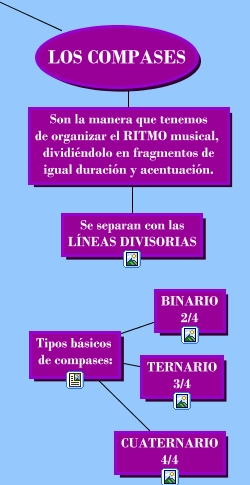 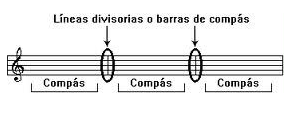 Crucigrama de compases: Completa siguiendo las definiciones.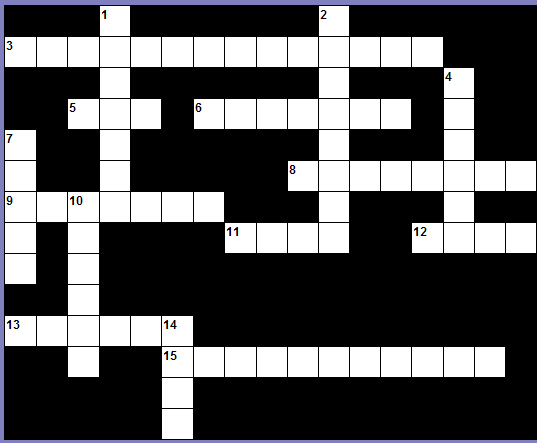 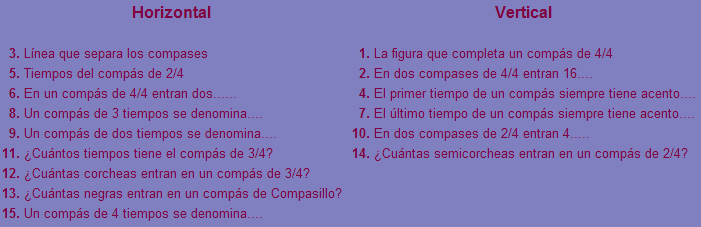 TIPOS BÁSICOS DE COMPASESCOMPÁS BINARIO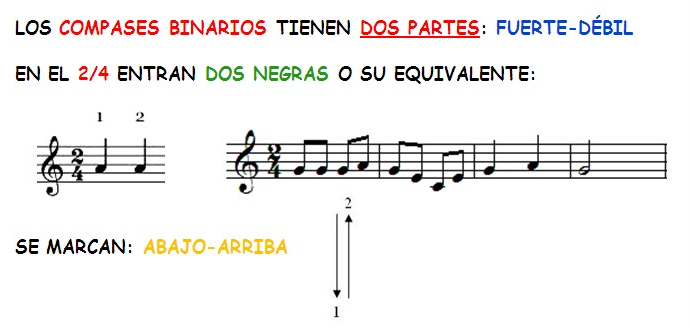 COMPÁS TERNARIO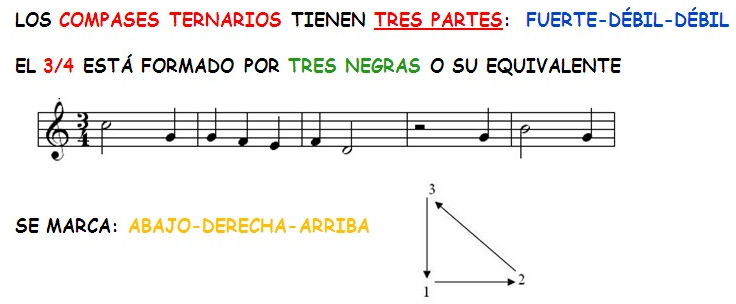 COMPÁS CUATERNARIO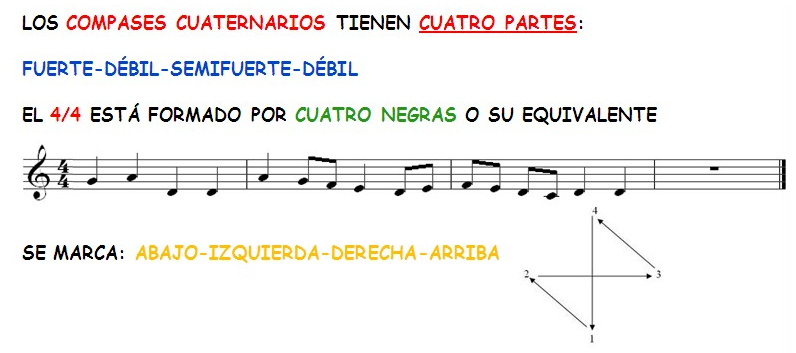 